PLANO DE ASSISTÊNCIA ODONTOLÓGICA COLETIVO EMPRESARIAL UNIODONTO EMPRESARIAL MASTERORTODÔNTICOA UNIODONTO EM MACEIÓA Uniodonto Maceió faz parte do Sistema Uniodonto e o atendimento oferece abrangência nacional ao seu usuário em qualquer cidade do Brasil onde existir um Cirurgião Dentista cooperado do grupo.O SISTEMA UNIODONTO funciona seguindo todas as normas da ANS - Agência Nacional de Saúde Suplementar.Nosso PLANO COLETIVO EMPRESARIAL MASTER tem todas as coberturas conforme o Rol de Procedimentos Odontológicos anexo à Resolução Normativa – RN nº 338, da Agência Nacional de Saúde – ANS, de 21/10/2013 - publicada no DOU em 22/10/2013, nas seguintes especialidades:Diagnóstico/ConsultasUrgência / EmergênciaRadiologiaTratamentos preventivos em saúde bucalDentística (restauração)Periodontia (gengivas)Endodontia (canal)CirurgiaOdontopediatriaPrótese (coroa).ORTODONTIA  +  CLAREAMENTOTitulares;  Cônjuges; Companheiros (havendo união estável); Filhos e enteados;  Tutelados e os menores sob guarda;  Os parentes de até 3º grau (consanguíneo); Os parentes de até 2º grau por afinidade.A adesão do grupo familiar dependerá da participação do titular no plano.Não haverá exigência de carência para os beneficiários cadastrados.Nossa rede possui mais de 300 Cirurgiões Dentistas cooperados especializados nas diversas áreas da Odontologia, o que garante um atendimento de alta qualidade em consultórios particulares e que pode ser consultada em nosso site: http://www.uniodontomaceio.com.br/novo/encontre-um-dentista/ ou através do aplicativo para celulares de uma forma prática, rápida e simplificada. A consulta é realizada sem a necessidade de rede móvel, pois é totalmente off-line.Mais de 40% da rede cooperada é formada por profissionais especialistas, mestres e doutores.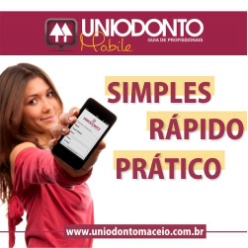 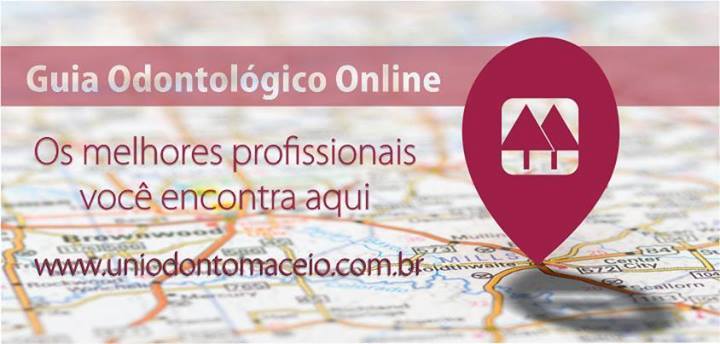 NOSSOS PRINCIPAIS DIFERENCIAISPLANO NACIONALCÂMERA INTRAORAL / SEM NECESSIDADE DE AUTORIZAÇÕES INICIAISSAÚDE PREVENTIVA / UNIDADE MÓVELATENDIMENTO DE URGÊNCIA 24 HORASPLANO DE EXTENSÃO ODONTOLÓGICA – PEOCERTIFICAÇÃO ISO 9001APLICATIVO COM CARTÃO DIGITAL E DIVERSAS FUNÇÕES		Pelo sorriso dos funcionários, dá para ver o sucesso da empresa.                                                                                                    COBERTURA  BENEFICIÁRIOS DO CONTRATO CARÊNCIASMENSALIDADE  NÚMERO DE USUÁRIOSPREÇO PRAZO A PARTIR DE 03 PESSOAS102,6512 MESESREDE DE ATENDIMENTO EM ALAGOAS  / GUIA ODONTOLÓGICO